INDICAÇÃO Nº     /2021Solicita ao Poder Executivo que providencie, com URGÊNCIA por meio do órgão competente, o serviço de OBRA DE RECUPERAÇÃO no Caminho Beco do Hélio – Comunidade do Santo Cristo, Niterói. Indico à Mesa na forma Regimental que seja enviado ofício ao Exmo. Senhor Prefeito de Niterói Axel Grael, solicitando o serviço de OBRA DE RECUPERAÇÃO no Caminho Beco do Hélio – Comunidade do Santo Cristo, Niterói.  Justificativa: Justifica-se a presente indicação para atender à solicitação dos moradores, que reivindicam esse serviço, devido ao péssimo estado de conversação, do caminho que está cedendo e precisa de um posicionamento urgente. A má conservação causa diversos transtornos aos moradores que ali transitam, podendo graves acidentes.Niterói, 19 de agosto de 2021.                                                                                         Cordialmente,JHONATAN ANJOSVEREADOR
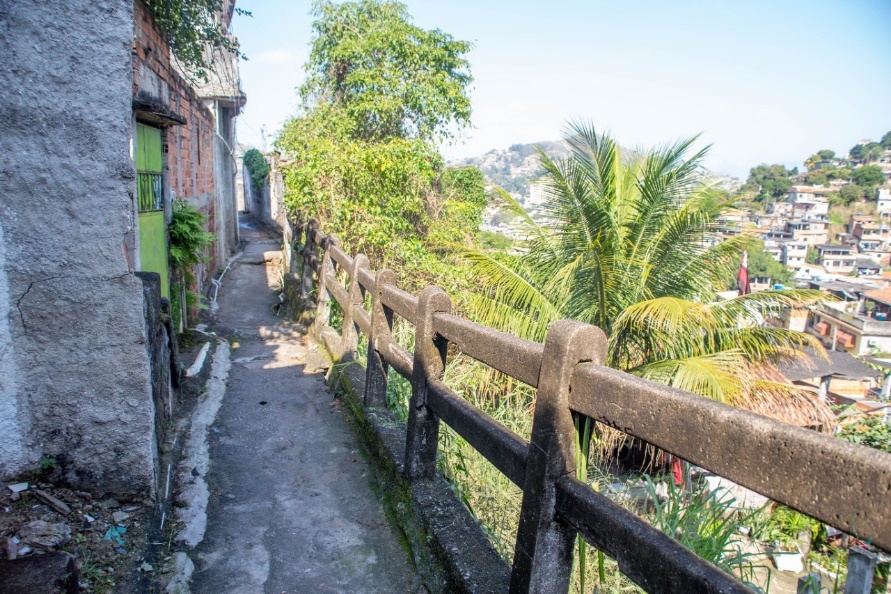 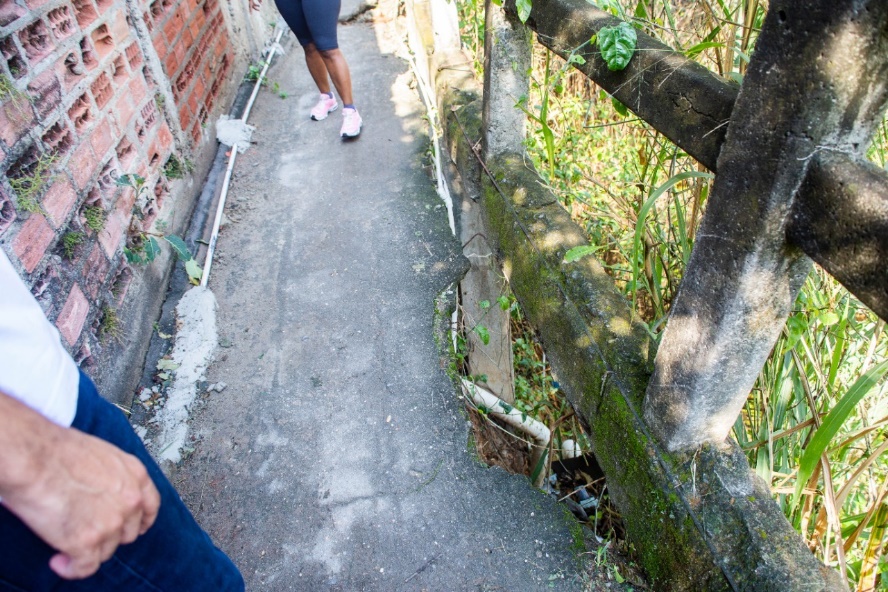 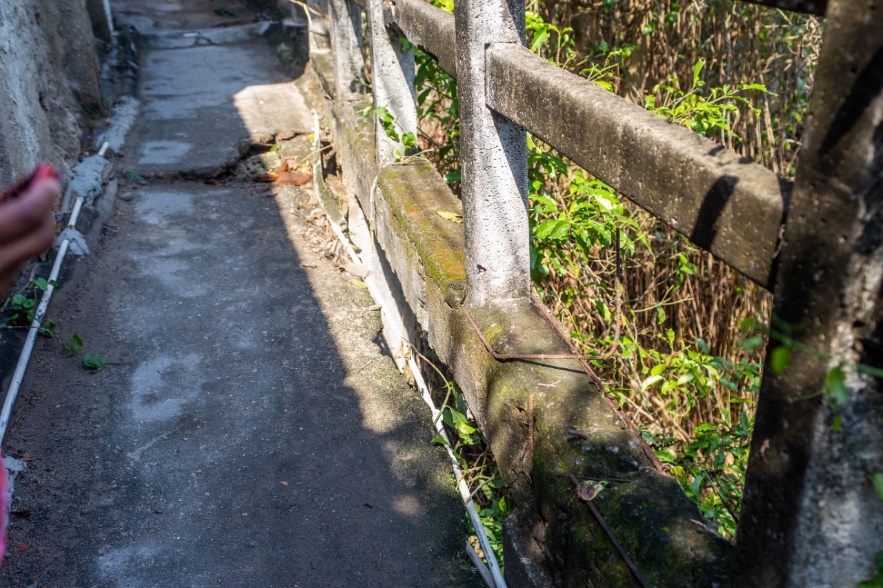 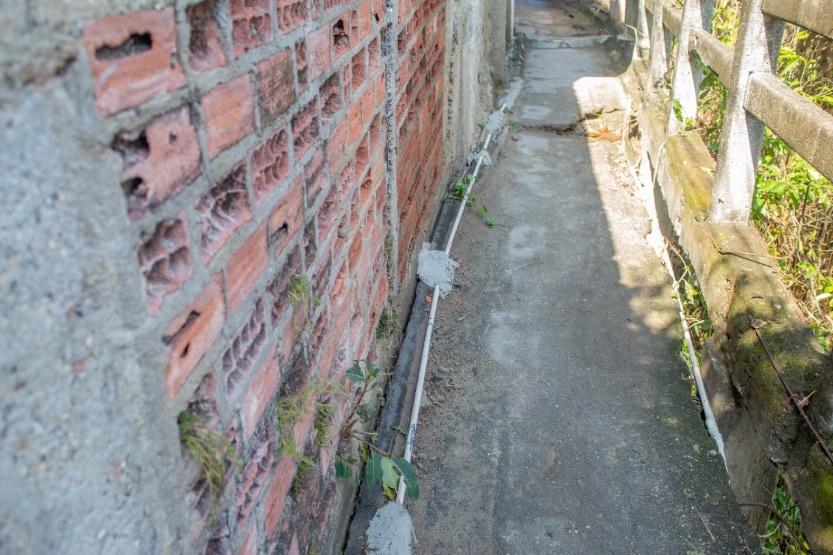 